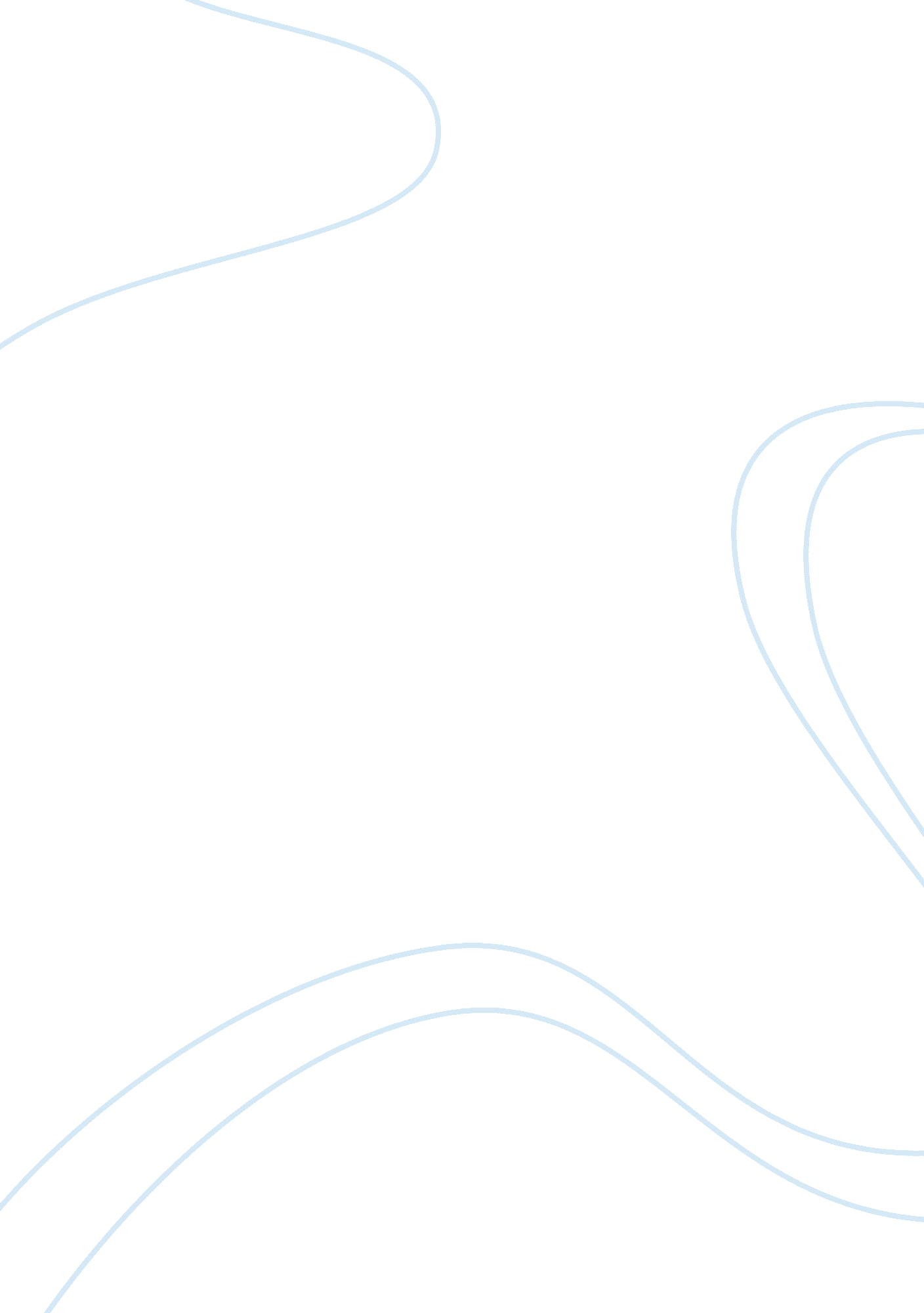 Waste management awareness of it students in school essay sampleLiterature, Russian Literature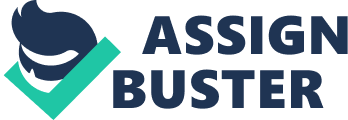 Solid waste management is the process of collecting, storing, treatment and disposal of solid wastes in such a way that they are harmless to humans, plants, animals, the ecology and the environment generally(). Solid wastes have become recurring features in our environment. It is no longer in doubt that our environment is inundated with the challenges of un-cleared solid wastes. The poor state of waste management in the country is caused by inadequate facilities, poor funding, and poor implementation of policies as well as wrong lifestyle (consumption pattern). The unhealthy disposal of solid waste is one of the greatest challenges facing our environment. Unlike Environment of the school today create a lot of waste from all the products we use. The negative attitude of the public towards the environment does not exclude the educational institution whose problem has been aggravated by constant changes not just in curriculum content but also school subjects. For instance, school subjects such as hygiene where students were once taught sanitation of the environment has been replaced with health education, providing little or no opportunities through which students can be taught or learn the act of waste management and sanitation. Pollution is treated as a foreign intrusion for which local people have little responsibility. Many do not feel accountable for its production and therefore its disposal. Others recognize instead that since everyone produces waste, “ we are all responsible” for its proper management. Think of all the things we throw away: juice bottles, soda cans, candy wrappers. It adds up. How much trash do we produce? We can help cut down on the amount of garbage we make. Garbage can harm the health of the people especially in school where the student learned. We must have the knowledge in proper disposal of garbage to avoid any diseases that garbage can give. Statement of the Problem Indiscriminate solid waste disposal is actually a menace and embarrassment where heaps of refuse litter most especially in part of the cities. Considerable percentage of solid wastes generated in city are either deposited on the roads, or road sides, unapproved dump sites, in water ways (drainage system), or in open sites which adversely affect environmental friendliness. In fact, solid waste poses various threats to public health and adversely affects flora and fauna as well as the environment especially when it is not appropriately collected and disposed. The poor state of solid waste management in barangay, or most especially in the cities or even other places is caused by inadequate facilities, poor funding, and poor implementation of policies as well as wrong lifestyle. The problem of effective solid waste management has to do with poor social services delivery efforts which cause unnecessary delays in solid waste clearance. It is either broken down machinery, non-maintenance of dumpsters, poorly maintained urban streets and roads and irregularities in the designation of sanitary landfill sites. Evidence of this can be seen every day by way of indiscriminate discharge of garbage into drains and at times on the highways. It is believed that the waste disposal habit of the people, corruption, work attitude, inadequate plants and equipment among others are the major factors militating against effective solid waste management. Conceptual Framework: Solid waste management is the process of collecting, storing, treatment and disposal of solid wastes in such a way that they are harmless to humans, plants, animals, the ecology and the environment generally. Solid waste can be defined as “ any substance or object in solid form which the holder discards or intends to discard”. The ‘ holder’ can either be the producer of the waste or be in possession of the waste. Waste, however, is very subjective; one person may deem an item to be waste whilst another might see it as a resource. The way solid waste is managed for different types of sectors is important as the nature of each industry or sector varies. The dynamic nature of consumer/end user products, packaging materials, environmental regulations and public attitudes has made the development of solid waste management strategies an increasingly complex task. 